СОВЕТЫ РОДИТЕЛЯМ!Первый раз – в первый класс!  Ваш ребенок первый раз идет в школу – это важное событие не только в его, но и в Вашей жизни. Как пережить предстоящие хлопоты, как подготовить ребенка к новой жизни и как 1 сентября сделать настоящий праздник для новоиспеченного первоклассника?

 1. Поддержите в ребенке его стремление стать школьником. Ваша искренняя заинтересованность в его школьных делах и заботах, серьезное отношение к его первым достижениям и возможным трудностям помогут дошкольнику подтвердить значимость его нового положения и деятельности. 

2. Обсудите с ребенком те правила и нормы, с которыми он встретится в школе. Объясните их необходимость и целесообразность. 

3. Ваш ребенок пришел в школу, чтобы учиться. Когда человек учится, у него может что-то не сразу получаться, это естественно. Ребенок имеет право на ошибку. 

4. Не пропускайте трудности, возможные у ребенка на начальном этапе овладения учебными навыками. Если у ребенка, например, есть логопедические проблемы, постарайтесь справиться с ними, посетите занятия логопеда.

6. Поддержите ребенка в его желании добиться успеха. В каждой работе обязательно найдите, за что можно было бы его похвалить. Помните, что похвала и эмоциональная поддержка ("Молодец!", "Ты так хорошо справился!") способны заметно повысить интеллектуальные достижения человека. На жалобы о том, что что-то не получается, отвечайте: «Получиться обязательно, только нужно еще несколько раз попробовать. И сами верьте, что Ваш ребенок может все, нужно только чуть-чуть ему помочь. Хвалите словом, улыбкой, лаской и нежностью, а не отделывайтесь такого рода поощрениями, как покупка новой игрушки или сладостей.7.  Постоянно говорите с ребенком. Развитие речи – залог хорошей учебы. Были в театре (цирке, кино, - пусть расскажет, что ему больше всего понравилось). Слушайте внимательно, задавайте вопросы, чтобы ребенок чувствовал, что Вам это действительно интересно. Если Вас что-то беспокоит в поведении дошкольника, его учебных делах, не стесняйтесь обращаться за советом и консультацией к учителю или психологу. 8. С поступлением в школу в жизни вашего ребенка появился человек более авторитетный, чем вы. Это учитель. Уважайте мнение первоклассника о своем педагоге. 

9. Учение - это нелегкий и ответственный труд. Поступление в школу существенно меняет жизнь ребенка, но не должно лишать ее многообразия, радости, игры. У ребенка  должно оставаться достаточно времени для игровых занятий.

Вы как никто другой знаете своего ребенка, прислушайтесь к нему, постарайтесь понять его чувства и переживания. И тогда 1 сентября станет настоящим праздником для Вас и Вашего ребенка!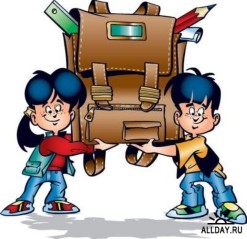 